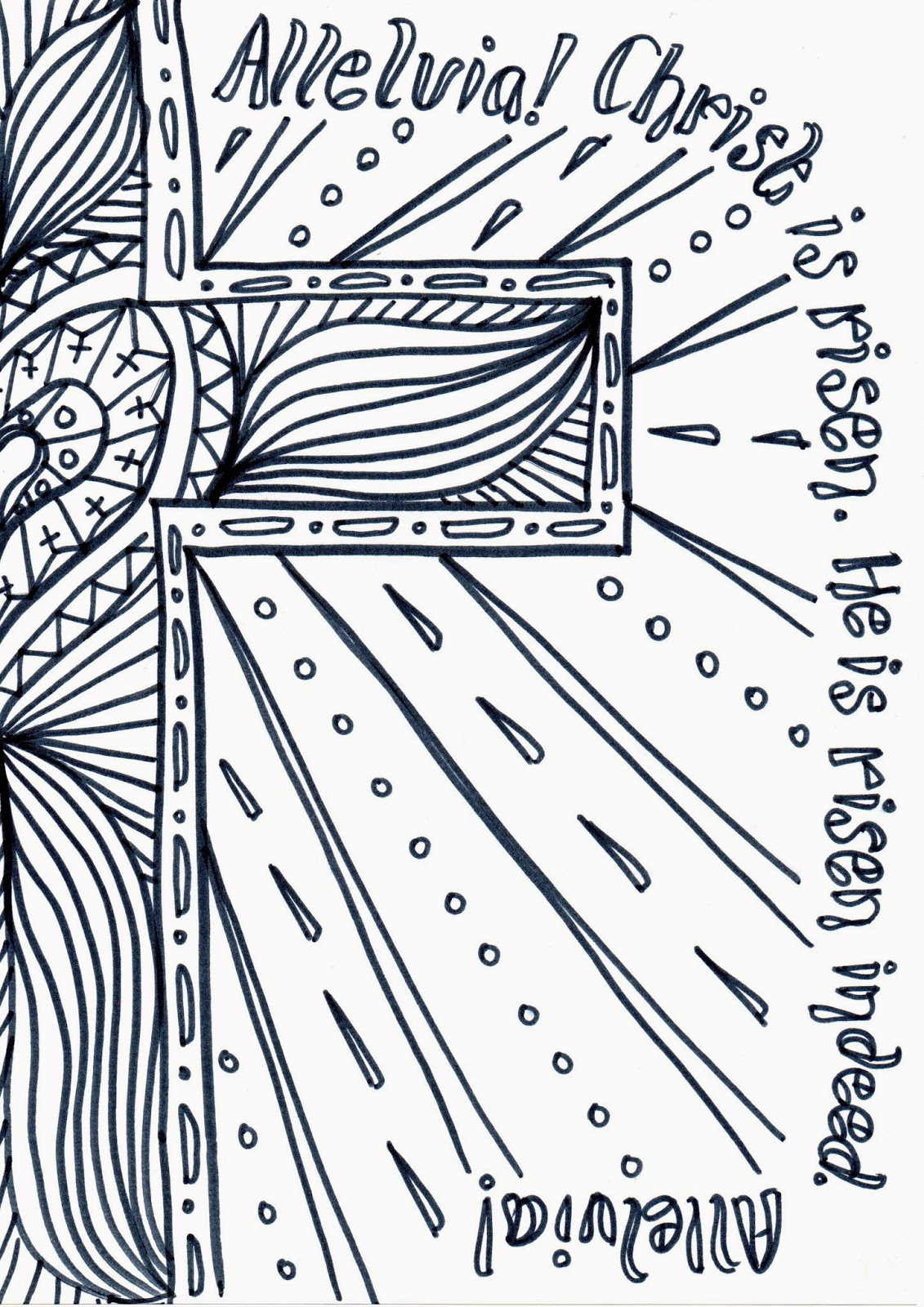    Easter Day Reflective Colouring Sheet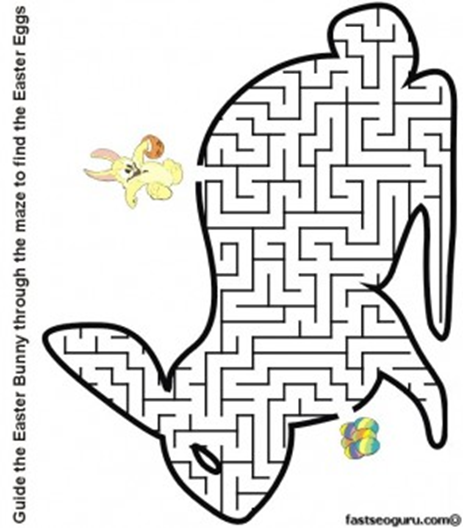 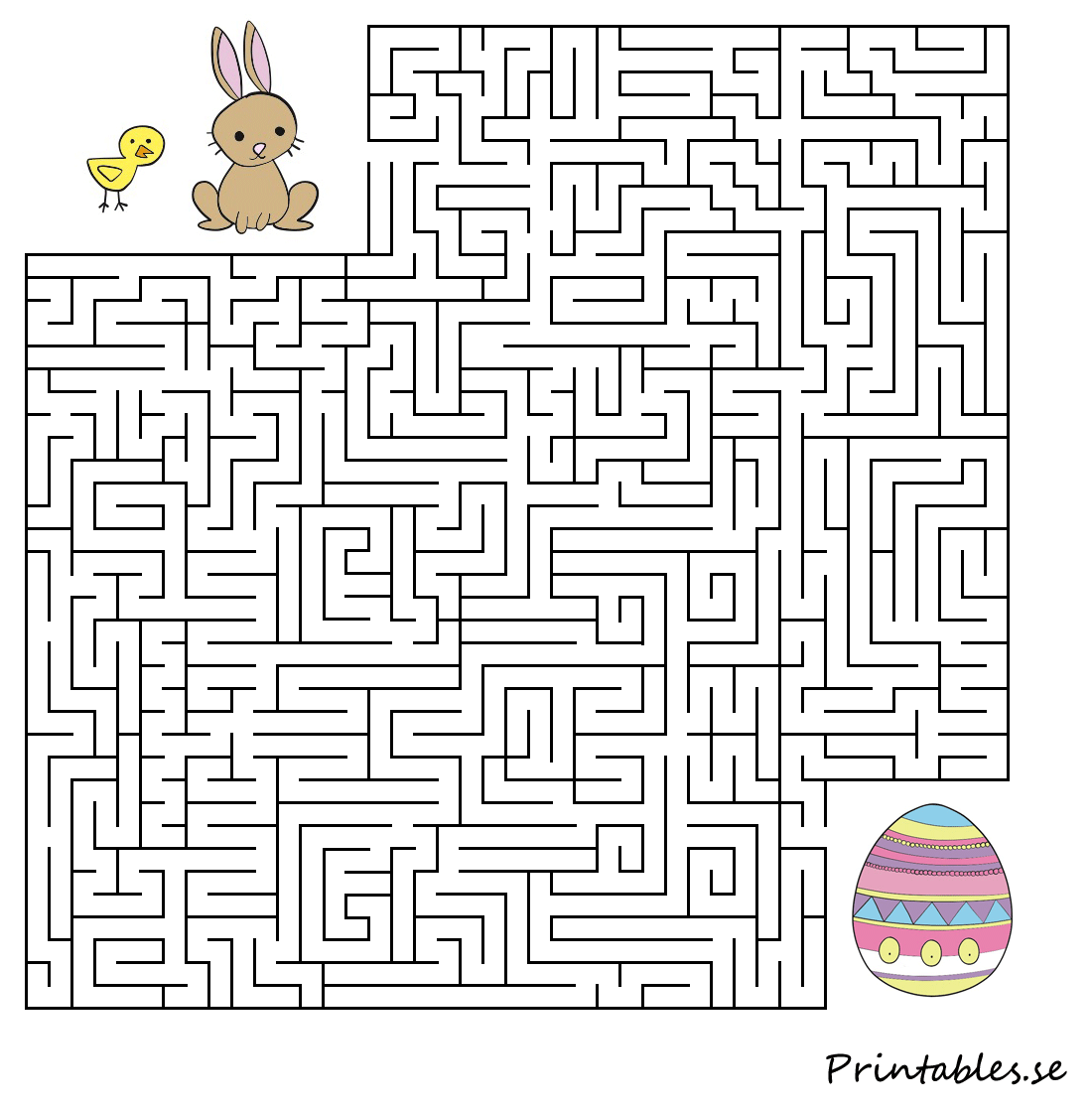 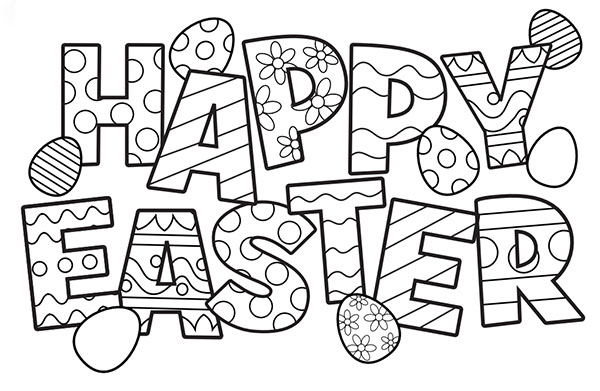 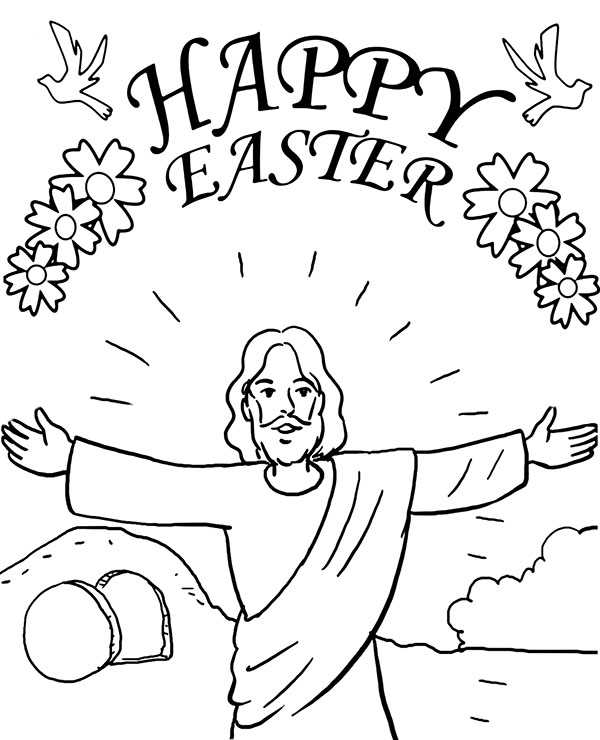 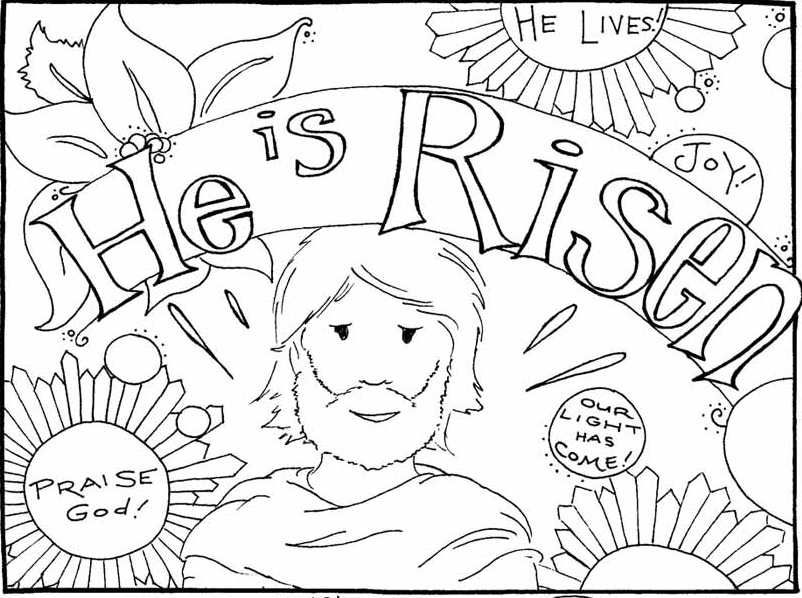 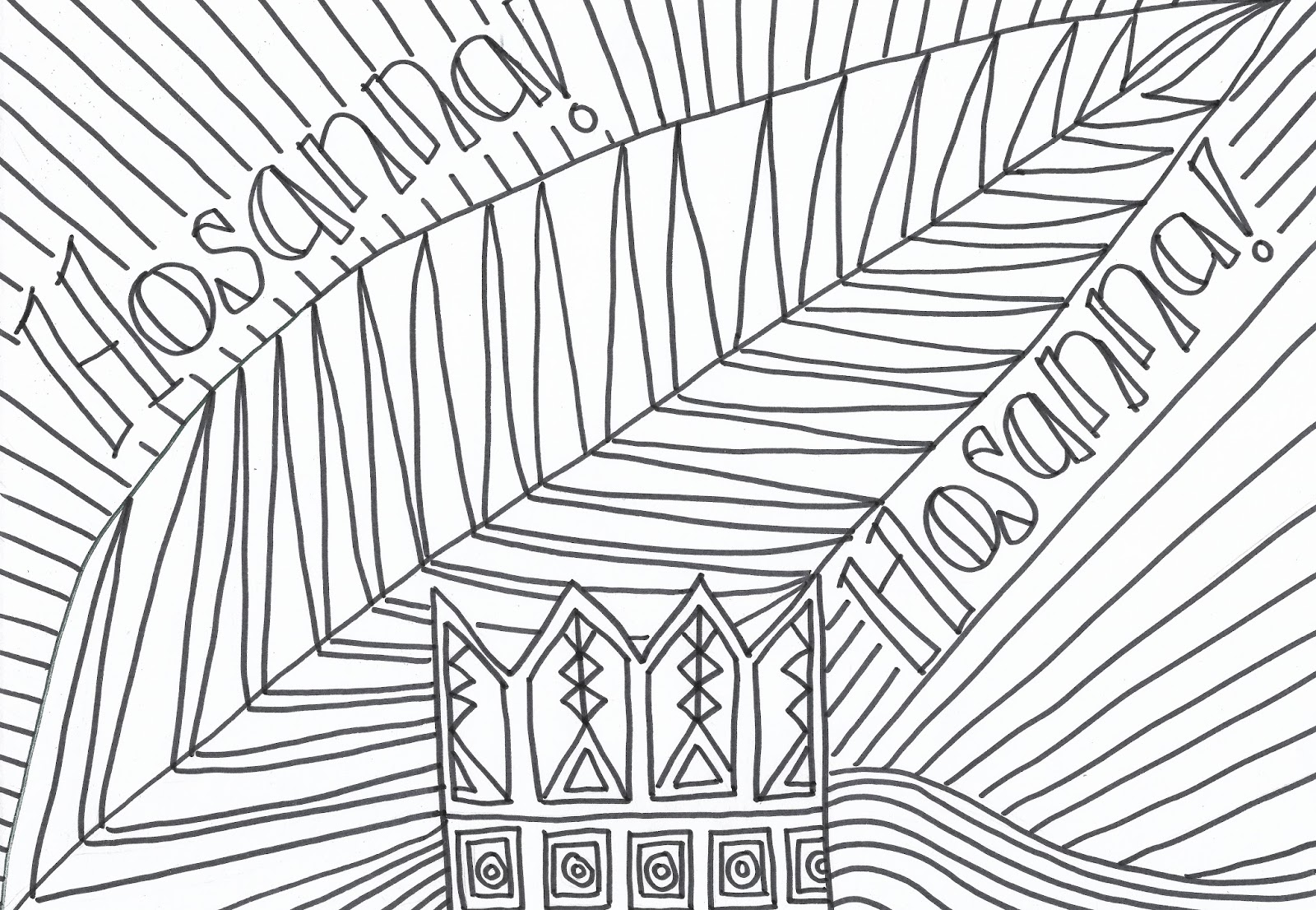 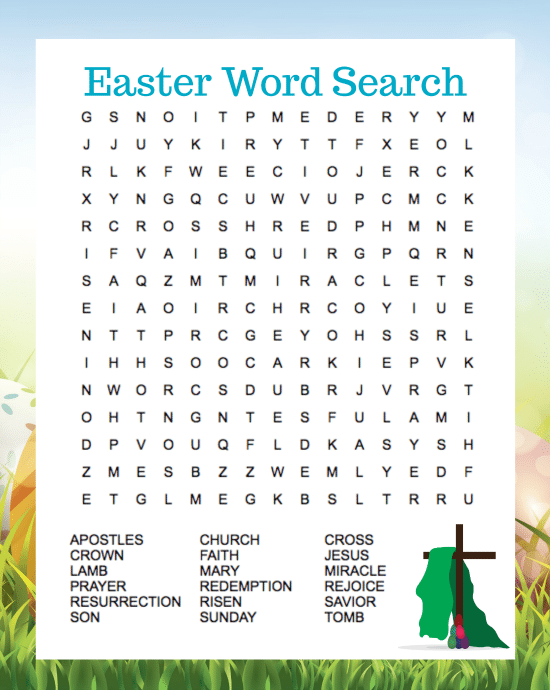 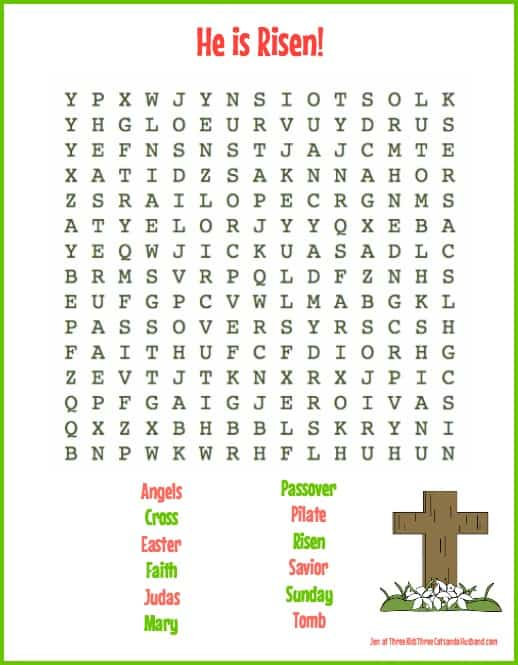 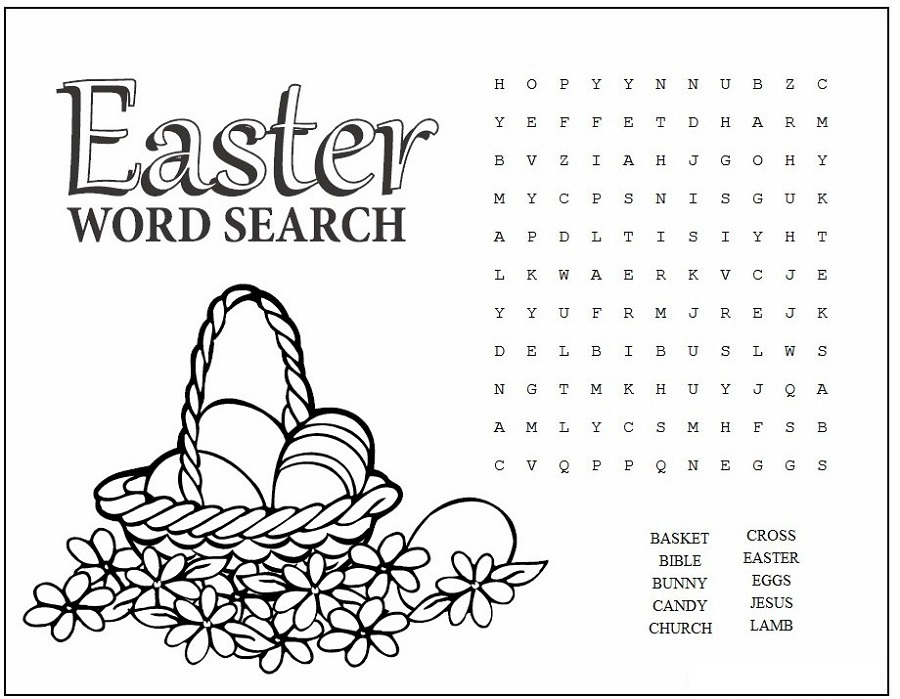 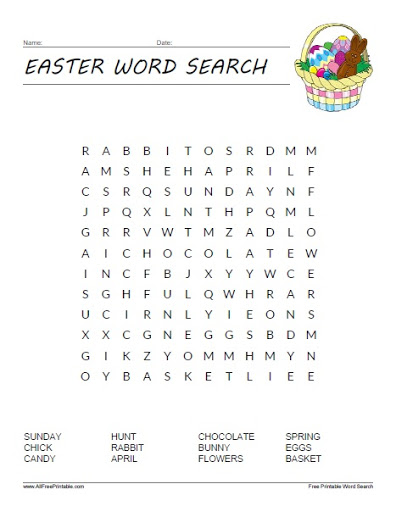 